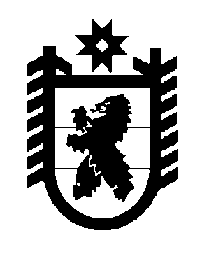 Российская Федерация Республика Карелия    ПРАВИТЕЛЬСТВО РЕСПУБЛИКИ КАРЕЛИЯПОСТАНОВЛЕНИЕот  20 ноября 2014 года № 343-Пг. Петрозаводск О внесении изменения в Положение о Государственном комитете Республики Карелия по обеспечению жизнедеятельности и безопасности населенияПравительство Республики Карелия п о с т а н о в л я е т:Внести в пункт 9 Положения о Государственном комитете Республики Карелия по обеспечению жизнедеятельности и безопасности населения, утвержденного постановлением Правительства Республики Карелия от 19 октября 2010 года № 222-П «Об утверждении Положения о Государственном комитете Республики Карелия по обеспечению жизнедеятельности и безопасности населения» (Собрание законодательства Республики Карелия, 2010, № 10, ст. 1313; 2012, № 3, ст. 468; № 9, ст. 1638; № 11, ст. 2027; 2013,  № 2, ст. 250; № 3, ст. 459; 
№ 5, ст. 807; Карелия, 2014, 20 сентября), изменение, изложив подпункт 52 в следующей редакции:«52) участвует в организации и осуществлении мероприятий в установленных сферах деятельности по предупреждению терроризма и экстремизма, минимизации их последствий на территории Республики Карелия, в том числе:осуществляет в установленных сферах деятельности реализацию мер, а также мероприятий государственных программ в области профилактики терроризма, минимизации и ликвидации последствий его проявлений;организует обучение граждан, проживающих на территории Республики Карелия, сотрудников Государственного комитета и подведомственных организаций методам предупреждения угрозы террористического акта, минимизации и ликвидации последствий его проявлений;координирует выполнение в подведомственных учреждениях требований к антитеррористической защищенности;координирует участие органов исполнительной власти Республики Карелия и органов местного самоуправления в Республике Карелия в проведении учений в целях усиления взаимодействия указанных органов при осуществлении мероприятий по противодействию терроризму;обеспечивает поддержание в постоянной готовности к эффективному использованию сил и средств подведомственных учреждений, предназначенных для ликвидации и (или) минимизации последствий проявлений терроризма;координирует проведение аварийно-спасательных работ, восстановление нормального функционирования поврежденных или разрушенных объектов в случае совершения террористического акта на территории Республики Карелия;».           Глава Республики  Карелия                                                            А.П. Худилайнен